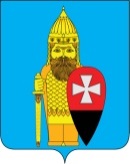 АДМИНИСТРАЦИЯ ПОСЕЛЕНИЯ ВОРОНОВСКОЕ В ГОРОДЕ МОСКВЕ ПОСТАНОВЛЕНИЕ28.11.2017г. № 145Об утверждении муниципальной программы«Ремонт дорог населенных пунктов в поселении Вороновское в 2018 году»   В соответствии с Федеральным законом от 06 октября 2003 года № 131-ФЗ «Об общих принципах организации местного самоуправления в Российской Федерации», частью 1 статьи 179 Бюджетного кодекса Российской Федерации, Законом  города Москвы  от 06 ноября 2002 года № 56 «Об организации местного самоуправления в городе Москве», в целях повышения эксплуатационных характеристик дорог и прочностных показателей, а также развитие и обеспечение устойчивого функционирования сети автомобильных дорог общего пользования местного значения, администрация поселения Вороновское постановляет:   1. Утвердить муниципальную программу «Ремонт дорог населенных пунктов в поселении Вороновское в 2018 году» (приложение к настоящему постановлению).   2. Предусмотреть в бюджете поселения Вороновское расходы на финансирование муниципальной программы «Ремонт дорог населенных пунктов в поселении Вороновское в 2018 году».   3. Опубликовать настоящее постановление в бюллетене «Московский муниципальный вестник» и разместить на официальном сайте администрации поселения Вороновское в информационно-телекоммуникационной сети «Интернет».   4. Настоящее постановление вступает в силу со дня его опубликования.    5. Контроль за исполнением настоящего постановления возложить на заместителя главы администрации поселения Вороновское Войтешонок Л.Ю. Глава администрациипоселения Вороновское                                                                      Е.П. Иванов 	Приложение к постановлению администрации поселения Вороновское от «28» ноября года № 145МУНИЦИПАЛЬНАЯ ПРОГРАММА«Ремонт дорог населенных пунктов в поселении Вороновское в 2018 году» Паспорт муниципальной программыАнализ проблемы и обоснование ее решения программными методами   Сохранность автомобильных дорог в поселении Вороновское зависит от качества и регулярности выполнения работ по ремонту объектов дорожного хозяйства, а также элементов по их обустройству в соответствии с требованиями к санитарно-техническому содержанию объектов дорожного хозяйства улично-дорожной сети города Москвы и порядком выполнения работ по капитальному ремонту, текущему ремонту и  содержанию объектов дорожного хозяйства улично-дорожной сети города Москвы, утвержденными постановлением правительства Москвы № 762-ПП от 16.12.2014 года.   Реализация мероприятий программы  позволит улучшить состояние и обеспечить нормальное функционирование автомобильных дорог общего пользования и безопасность дорожного движения.   Для достижения намеченной цели предусмотрено решение следующих задач:- выполнение работ по ремонту и обеспечению безопасности дорожного движения на автомобильных дорогах общего пользования местного значения поселения Вороновское согласно адресному перечню объектов дорожного хозяйства поселения Вороновское, подлежащих ремонту в 2018 г. за счет средств субсидии бюджета города Москвы (приложение №1), адресному переченю объектов дорожного хозяйства поселения Вороновское, подлежащих ремонту в 2018 г. за счет средств бюджета поселения Вороновское (софинансирование) (приложение №2), адресному переченю объектов дорожного хозяйства поселения Вороновское, подлежащих ремонту в 2018 г. за счет средств бюджета поселения Вороновское (приложение №3).Прогноз развития реализации программы и планируемые показатели по итогам реализации программы   Программа включает в себя комплекс скоординированных мероприятий, необходимых для восстановления первоначальных транспортно-эксплуатационных характеристик.    В соответствии с целью и задачами программы основной эффект от реализации ее мероприятий имеет, прежде всего социальную направленность, стимулирующую активизацию экономической деятельности.   Исходя из целей программы, предусматриваются основные направления ее реализации:- своевременное и качественное проведение дорожных работ для повышения уровня безопасности дорожного движения;- развитие и совершенствование автомобильных дорог.Цель, задачи и конечные результаты программы   Целью программы является обеспечение сохранности и совершенствования объектов дорожного хозяйства, устойчивого и безопасного функционирования сети автомобильных дорог поселения Вороновское в отношении автомобильных дорог местного значения.   Достижение цели программы будет осуществляться путем выполнения следующих задач:   - качественное выполнение работ по ремонту дорог;   - обеспечение нормативных эксплуатационных свойств покрытий проезжей части;   - повышение уровня  безопасности дорожного движения;   - улучшение технического состояния существующей сети автомобильных дорог местного значения;    - снижение доли автомобильных дорог, не соответствующих нормативным требованиям.Сроки и этапы реализации программы   Программа предусматривает один этап реализации – 2018 год5. Ресурсное обеспечение программы   Программа реализуется за счет средств местного бюджета поселения Вороновское и средств субсидии из бюджета города Москвы.   Финансирование мероприятий программы за счет средств местного бюджета поселения Вороновское и средств субсидии из бюджета города Москвы осуществляется в установленном законодательством порядке.    Общий объем финансирования на реализацию программы составляет  181 813 911,51  руб.6. Оценка эффективности программы   Реализация программных мероприятий позволит обеспечить устойчивое и безопасное функционирование сети автомобильных дорог городского округа. Эффективность реализации программы по использованию бюджетных денежных средств, выделенных для реализации программы, определяется достижением целевых показателей.7. Организация управления и контроль за ходом программы   Формы и методы управления реализацией программы определяются администрацией поселения Вороновское.   Общее руководство и управление реализацией программных мероприятий осуществляет администрация поселения Вороновское.   Администрация поселения Вороновское является заказчиком программы и координатором деятельности исполнителей мероприятий программы.    Администрация поселения Вороновское осуществляет:- разработку механизмов привлечения дополнительных финансовых ресурсов для реализации программы;- контроль за эффективным и целевым использованием бюджетных средств на реализацию программы;- анализ количественных и качественных параметров состояния и развития секторов экономики и подготовку соответствующих предложений, в том числе по совершенствованию нормативной правовой базы, необходимой для реализации программы;- привлечение организаций для реализации проектов программы в соответствии с действующим законодательством;- информационно - аналитическое обеспечение процесса реализации программы, мониторинг выполнения программы в целом и входящих в ее состав мероприятий;- подготовку в установленные сроки ежемесячных и годовых отчетов, годового доклада о ходе реализации программы Совету депутатов поселения Вороновское.   Контроль за исполнением настоящей программы осуществляет глава администрации поселения Вороновское.8. Перечень мероприятий программы:9. Целевые показатели эффективности реализации  программы Приложение № 1 к муниципальной программе«Ремонт дорог населенных пунктов в поселении Вороновское в 2018 году»Адресный перечень объектов дорожного хозяйства поселения Вороновское, подлежащих ремонту в 2018 г. за счет средств субсидии бюджета города МосквыПриложение № 2 к муниципальной программе«Ремонт дорог населенных пунктов в поселении Вороновское в 2018 году»Адресный перечень объектов дорожного хозяйства поселения Вороновское, подлежащих ремонту в 2018 г. за счет средств бюджета поселения Вороновское (софинансирование).Приложение № 3 к муниципальной программе«Ремонт дорог населенных пунктов в поселении Вороновское в 2018 году»Адресный перечень объектов дорожного хозяйства поселения Вороновское, подлежащих ремонту в 2018 г. за счет средств бюджета поселения Вороновское.Наименование Программы«Ремонт дорог в населенных пунктах поселения Вороновское в 2018 году».Основание для разработки программы-Федеральный закон от 06 октября 2003 года № 131-ФЗ «Об общих принципах организации местного самоуправления в Российской Федерации»;- Бюджетный кодекс РФ;-Закон города Москвы от 06 ноября 2002 года № 56 «Об организации местного самоуправления в городе Москве»;-Устав поселения Вороновское- Постановление Правительства Москвы от 16.12.2014 № 762-ПП «Об утверждении Требований к санитарно-техническому содержанию объектов дорожного хозяйства улично-дорожной сети города Москвы и Порядка выполнения работ по капитальному ремонту, текущему ремонту, разметке и содержанию объектов дорожного хозяйства улично-дорожной сети города Москвы»Цель программыСохранность автомобильных дорог местного значения в поселении Вороновское Задачи программыУлучшение технического состояния существующей сети автомобильных дорог местного значения. Повышение уровня  безопасности дорожного движения. Качественное выполнение работ по ремонту и дорог.Обеспечение нормативных эксплуатационных свойств покрытий проезжей части.Конечные результатыРемонт объектов дорожного хозяйства асфальтобетонными смесями – 163,6 тыс. кв.м.Приведение в исправное техническое состояния существующей сети автомобильных дорог местного значения – 27 ед.Отсыпка дорог асфальтовой крошкой – 30,1 тыс. кв.м.Заказчик программыАдминистрация поселения ВороновскоеРазработчик программы и ответственный исполнитель программыАдминистрация поселения ВороновскоеКоординатор программыГлава администрации поселения ВороновскоеСрок реализации программы2018 годОбъемы и источники финансированияОбщий объем средств на реализацию мероприятия – 181 813 911,51руб., в том числе:  - средства  бюджета поселения Вороновское –  17 320 611,51 руб. - средства субсидии из бюджета  города Москвы –  164 493 300,00    руб.№ п/пНаименование и содержание мероприятийОтветственный исполнитель мероприятийСроки исполненияОбъемы финансирования (руб.)Источники финансирования1234561Ремонт объектов дорожного хозяйства асфальтобетонными смесями Организации, привлекаемые в соответствии с действующим законодательствомI-IV квартал 2018 г.164 493 300,00Субсидия из бюджета г. Москвы1Ремонт объектов дорожного хозяйства асфальтобетонными смесями Организации, привлекаемые в соответствии с действующим законодательствомI-IV квартал 2018 г.7 734 600,00Бюджет поселения Вороновское2Ремонт подъездной дороги к д. Семенково с расширением (ось Ж) Организации, привлекаемые в соответствии с действующим законодательствомI-IV квартал 2018 г.5 559 971,86Бюджет поселения Вороновское3Ремонт дороги д. Юдановка уч. 7 Организации, привлекаемые в соответствии с действующим законодательствомI-IV квартал 2018 г.160 458,10Бюджет поселения Вороновское4Ремонт дорог материалом фрезированияОрганизации, привлекаемые в соответствии с действующим законодательствомI-IV квартал 2018 г.3 865 581,55Бюджет поселения ВороновскоеИтого181 813 911,51№ п/пнаименование мероприятийнаименование целевого показателяед. изм.плановые значения 2018 г.123451Работы по ремонту населенных пунктовПриведение в технически исправное состояние автомобильных дорог местного значения и объектов дорожного хозяйстватыс. кв. м.163,61Работы по ремонту населенных пунктовПриведение в исправное техническое состояния существующей сети автомобильных дорог местного значения. Количество271Работы по ремонту населенных пунктовПриведение в нормативное санитарное  состояние автомобильных дорог местного значения и объектов дорожного хозяйства (водоотведение)П.м.401Работы по ремонту населенных пунктовПриведение в технически исправное состояние автомобильных дорог местного значения и объектов дорожного хозяйства материалом фрезированияТыс. кв.м.30,1№ п/пАдрес объекта (наименование объекта)Границы работГраницы работКатегорияПлощадь объекта по титулу, кв. м.Площадь объекта по титулу, кв. м.Площадь объекта по титулу, кв. м.Площадь объекта по титулу, кв. м.Потребность в ремонте, кв. м..Потребность в ремонте, кв. м..Потребность в ремонте, кв. м..Потребность в ремонте, кв. м..Общая стоимость работ, руб. (за счет субсидий г. Москвы ).№ п/пАдрес объекта (наименование объекта)НачальнаяКонечнаяКатегорияПроезжая частьТротуарыОбочиныВсегоПроезжая частьТротуарыОбочиныВсегоОбщая стоимость работ, руб. (за счет субсидий г. Москвы ).№ п/пАдрес объекта (наименование объекта)НачальнаяКонечнаяКатегорияПроезжая частьТротуарыОбочиныВсегоПроезжая частьТротуарыОбочиныВсегоОбщая стоимость работ, руб. (за счет субсидий г. Москвы ).12345678910111213161Дорога  Калужское шоссе- д. Юрьевка-СНТ "Озерное"ось (2551)ось (4154)8в456640,0010638,0056302,9700,000,003064,0012764,009851060,001Дорога  Калужское шоссе- д. Юрьевка-СНТ "Озерное"ось (5404)ось (5972)8в456640,0010638,0056302,3039,000,001014,004053,003 115 515,00Итого по д. Калужское шоссе- д. Юрьевка-СНТ "Озерное"Итого по д. Калужское шоссе- д. Юрьевка-СНТ "Озерное"Итого по д. Калужское шоссе- д. Юрьевка-СНТ "Озерное"Итого по д. Калужское шоссе- д. Юрьевка-СНТ "Озерное"Итого по д. Калужское шоссе- д. Юрьевка-СНТ "Озерное"45664,000,0010638,0056302,0012739,000,004078,0016817,0012 966 575,002Подъездная дорога от д.Безобразово к базе отдыха "Салют"ось (0)ось (1596)8в6595,000,00979,007574,006595,000,00979,007574,007 783 160,00Итого по д. БезобразовоИтого по д. БезобразовоИтого по д. БезобразовоИтого по д. БезобразовоИтого по д. Безобразово6595,000,00979,007574,006595,000,00979,007574,007 783 160,003Дорога д. Косовка (левая сторона)ось А(0)ось А(630)8в11770,000,002156,0013926,0018960,00614,002510,003 277 845,003Дорога д. Косовка (левая сторона)ось Б(0)ось Б(649)8в11770,000,002156,0013926,0019730,00589,002562,002 616 605,003Дорога д. Косовка (левая сторона)ось Ж(0)ось Ж(489)8в11770,000,002156,0013926,0019980,00625,002623,002 665 170,003Дорога д. Косовка (левая сторона)ось Д(0)ось д(164)8в11770,000,002156,0013926,007380,00217,00955,00976 950,00Итого по д. Косовка (левая сторона)Итого по д. Косовка (левая сторона)Итого по д. Косовка (левая сторона)Итого по д. Косовка (левая сторона)Итого по д. Косовка (левая сторона)11 770,000,002 156,0013 926,006 605,000,002 045,008 650,009 536 570,004дорога д.Косовка(правая сторона)ось А(0)ось А(387)8в3981,000,001205,005186,0010770,00415,001492,001 478 805,004дорога д.Косовка(правая сторона)ось Б(0)ось Б(211)8в3981,000,001205,005186,006210,000,00621,00723 465,004дорога д.Косовка(правая сторона)ось Г(0)ось Г(511)8в3981,000,001205,005186,0013870,00463,001850,001 865 875,004дорога д.Косовка(правая сторона)ось Д(0)ось Д(161)8в3981,000,001205,005186,004090,00159,00568,00562 345,00Итого по д. Косовка (правая сторона)Итого по д. Косовка (правая сторона)Итого по д. Косовка (правая сторона)Итого по д. Косовка (правая сторона)Итого по д. Косовка (правая сторона)3981,000,001205,005186,003494,000,001037,004531,004630490,005Дорога д.Рыжовоось Б(12)ось Б(129)8в4640,000,001426,006066,00354,000,00116,00470,00475 050,00Итого по д. РыжовоИтого по д. РыжовоИтого по д. РыжовоИтого по д. РыжовоИтого по д. Рыжово4640,000,001426,006066,00354,000,00116,00470,00475 050,006дорога д. Бабенкиось Б(0)ось Б(224)8в3061,000,001206,004267,00599,000,00172,00771,00790 715,006дорога д. Бабенкиось Г(0)ось Г(70)8в3061,000,001206,004267,00192,000,0052,00244,00251 760,00Итого по д. БабенкиИтого по д. БабенкиИтого по д. БабенкиИтого по д. БабенкиИтого по д. Бабенки3061,000,001206,004267,00791,000,00224,001015,001 042 475,007Дорога с..Богоявлениеось А(254)ось А(561)8в6573,000,002162,008735,001076,000,00516,001592,001 532 180,007Дорога с..Богоявлениеось Б(0)ось Б(106)8в6573,000,002162,008735,00385,000,00170,00555,00540 325,007Дорога с..БогоявлениеОсь В (0)ось В(352)8в6573,000,002162,008735,001302,000,00391,001693,001 727 970,007Дорога с..Богоявлениеось Г(0)ось Г(415)8в6573,000,002162,008735,002008,000,00641,002649,002 685 460,00Итого по с. БогоявлениеИтого по с. БогоявлениеИтого по с. БогоявлениеИтого по с. БогоявлениеИтого по с. Богоявление6 573,00-2 162,008 735,004 771,00-1 718,006 489,006 485 935,008Дорога д. Сахаровоось А(180)ось А(510)8в8621,000,000,008621,0010850,000,001085,001 264 025,008Дорога д. Сахаровоось Б(0)ось Б(250)8в8621,000,000,008621,0010010,000,001001,001 166 165,008Дорога д. Сахаровоось Г(0)ось Г(281)8в8621,000,000,008621,0013250,000,001325,001 543 625,008Дорога д. Сахаровоось Д(0)ось Д(290)8в8621,000,000,008621,0014360,000,001436,001 672 940,008Дорога д. Сахаровоось Е(0)ось Е(439)8в8621,000,000,008621,0015840,000,001584,001 845 360,008Дорога д. Сахаровоось Ж(0)ось Ж(226)8в8621,000,000,008621,009310,000,00931,001 084 615,00Итого по д. СахаровоИтого по д. СахаровоИтого по д. СахаровоИтого по д. СахаровоИтого по д. Сахарово8 621,00--8 621,007 362,00--7 362,008 576 730,009Дорога д. Львовоось А(0)ось А(337)8в1310,000,00586,001896,001199,000,00586,001785,001 713 275,009Дорога д. Львовоось Б(0)ось Б(11)8в1310,000,00586,001896,00111,000,000,00111,00129 315,00Итого по д. ЛьвовоИтого по д. ЛьвовоИтого по д. ЛьвовоИтого по д. ЛьвовоИтого по д. Львово1310,000,00586,001896,001310,000,00586,001896,001 842 590,0010Дорога с. Вороново (левая сторона)ось К(0)ось К(86)8а12956,40416,40766,7014139,50311,000,000,00311,00362 315,0010Дорога с. Вороново (левая сторона)ось Б(0)ось Б(302)8а12956,40416,40766,7014139,501151,000,000,001151,001 340 915,0010Дорога с. Вороново (левая сторона)ось Е(0)ось Е(33)8а12956,40416,40766,7014139,50256,000,000,00256,00298 240,0010Дорога с. Вороново (левая сторона)ось И(0)ось И(392)8а12956,40416,40766,7014139,501551,000,000,001551,001 806 915,0010Дорога с. Вороново (левая сторона)ось Л(0)ось Л(120)8а12956,40416,40766,7014139,50490,000,000,00490,00570 850,00Итого по с. Вороново (левая сторона)Итого по с. Вороново (левая сторона)Итого по с. Вороново (левая сторона)Итого по с. Вороново (левая сторона)12956,40416,40766,7014139,503759,000,000,003759,004379235,0011Дорога с. Вороново (правая сторона)ось Б(0)ось Б(232)8а17026,300,000,0017026,30685,000,000,00685,00798 025,0011Дорога с. Вороново (правая сторона)ось В(0)ось В(821)8а17026,300,000,0017026,303601,000,000,003601,004 195 165,0011Дорога с. Вороново (правая сторона)ось З(0)ось З(106)8а17026,300,000,0017026,30404,000,000,00404,00470 660,0011Дорога с. Вороново (правая сторона)ось Д(0)ось Д(350)8а17026,300,000,0017026,301052,000,000,001052,001 225 580,0011Дорога с. Вороново (правая сторона)ось Е(0)ось Е(166)8а17026,300,000,0017026,30480,000,000,00480,00559 200,0011Дорога с. Вороново (правая сторона)ось Е(252)ось Е(721)8а17026,300,000,0017026,301620,000,000,001620,001 887 300,00Итого по с. Вороново (правая сторона)Итого по с. Вороново (правая сторона)Итого по с. Вороново (правая сторона)Итого по с. Вороново (правая сторона)17026,300,000,0017026,307842,000,000,007842,009135930,0012с.Вороново, дорога к мкр-ну "Пролетарий"ось А(0)ось А(607)8в2865,000,00924,003789,002 510,000,00790,003300,003 350 750,0012с.Вороново, дорога к мкр-ну "Пролетарий"ось Б(0)ось Б(95)8в2865,000,00924,003789,00355,000,00134,00489,00485 935,00Итого по с.Вороново, дорога к мкр-ну "Пролетарий"Итого по с.Вороново, дорога к мкр-ну "Пролетарий"Итого по с.Вороново, дорога к мкр-ну "Пролетарий"Итого по с.Вороново, дорога к мкр-ну "Пролетарий"2865,000,00924,003789,002865,000,00924,003789,003836685,0013Дорога с. Вороново мкр. Лесхозось А(0)ось А(368)8в2681,000,000,002681,001249,000,000,001249,001 455 085,0013Дорога с. Вороново мкр. Лесхозось Б(0)ось Б(225)8в2681,000,000,002681,00846,000,000,00846,00985 590,0013Дорога с. Вороново мкр. Лесхозось В(0)ось В(221)8в2681,000,000,002681,00586,000,000,00586,00682 690,00Итого по с. ВороновоИтого по с. ВороновоИтого по с. ВороновоИтого по с. Вороново2681,000,000,002681,002681,000,000,002681,003123365,0014Дорога д. Семенковоось М(0)ось П(166)8в38050,000,006192,0044242,001792,000,000,001792,002 087 680,0014Дорога д. Семенковоось Т(0)ось Т(310)8в38050,000,006192,0044242,001318,000,000,001318,001 535 470,0014Дорога д. Семенковоось К(310)ось К(558)8в38050,000,006192,0044242,00744,000,000,00744,00866 760,0014Дорога д. Семенковоось У(0)ось У(321)8в38050,000,006192,0044242,001064,000,000,001064,001 239 560,0014Дорога д. Семенковоось Ф(0)ось Ф(328)8в38050,000,006192,0044242,001341,000,000,001341,001 510 085,0014Дорога д. Семенковоось Ц(0)ось Ц(334)8в38050,000,006192,0044242,001317,000,000,001317,001 534 305,0014Дорога д. Семенковоось С(140)ось С(400)8в38050,000,006192,0044242,001077,000,000,001077,001 787 820,0014Дорога д. Семенковоось С(848)ось С(1854)8в38050,000,006192,0044242,004299,000,000,004299,007 080 100,00Итого по д. СеменковоИтого по д. СеменковоИтого по д. СеменковоИтого по д. Семенково38 050,00-6 192,0044 242,0012 952,00--12 952,0017 641 780,0015Дорога д. Юдановка (правая сторона)ось А(21)ось А(600)8в7890,300,001332,109222,401851,000,000,001851,002 156 415,0015Дорога д. Юдановка (правая сторона)ось Б(0)ось Б(1043)8в7890,300,001332,109222,404451,000,001332,005783,005 904 695,0015Дорога д. Юдановка (правая сторона)ось В(0)ось В(138)8в7890,300,001332,109222,40390,000,000,00390,00454 350,0015Дорога д. Юдановка (правая сторона)ось Г(0)ось Г(182)8в7890,300,001332,109222,40551,000,000,00551,00641 915,00Итого по д. Юдановка (правая сторона)Итого по д. Юдановка (правая сторона)Итого по д. Юдановка (правая сторона)Итого по д. Юдановка (правая сторона)7 890,300,001 332,109 222,407 243,000,001 332,008 575,009 157 375,0016Дорога д. Юрьевка (правая сторона)ось А(191)ось А(502)8в3806,000,001015,004821,00816,000,00290,001106,001 107 240,0016Дорога д. Юрьевка (правая сторона)ось В(0)ось В(454)8в3806,000,001015,004821,002181,000,00500,002681,002 810 865,00Итого по д. Юрьевка (правая сторона)Итого по д. Юрьевка (правая сторона)Итого по д. Юрьевка (правая сторона)Итого по д. Юрьевка (правая сторона)3806,000,001015,004821,002997,000,00790,003787,003 918 105,0017Дорога д. Ясенкиось Б (0)ось Б(1176)Варшавское шоссе8в10825,1024,302776,3013625,704168,000,000,004168,004 855 720,0017Дорога д. Ясенкиось А (0)ось А (905) Варшавское шоссе8в10825,1024,302776,3013625,703956,000,00849,004805,005 067 200,00Итого по д. ЯсенкиИтого по д. ЯсенкиИтого по д. ЯсенкиИтого по д. Ясенки10825,1024,302776,3013625,708124,000,00849,008973,009 922 920,0018дорога д. Голохвастовоось В(0) Калужское шоссеось В(298) д. 198в3642,000,001458,005100,00748,000,00187,00935,00972 400,0018дорога д. Голохвастовоось Г(0)Калужское шоссеось Г(299) д.638в3642,000,001458,005100,001019,000,00292,001311,001 344 815,0018дорога д. Голохвастовоось А(0)Калужское шоссеось А(283)д. 128в3642,000,001458,005100,001553,000,00345,001898,001 995 545,0018дорога д. Голохвастовоось Б(0)ось Б(283)8в3642,000,001458,005100,00498,000,00207,00705,00938 460,00Итого по д. ГолохвастовоИтого по д. ГолохвастовоИтого по д. ГолохвастовоИтого по д. Голохвастово3642,000,001458,005100,003818,000,001031,004849,005 251 220,0019Дорога с. Новогромово (правая сторона)ось Д(0)ось Д(0)8в5945,000,001452,007397,00903,000,00344,001247,001 237 755,0019Дорога с. Новогромово (правая сторона)ось Б(0)ось Б(253)8в5945,000,001452,007397,00564,000,00375,00939,00859 560,0019Дорога с. Новогромово (правая сторона)ось В(0)ось В(158)8в5945,000,001452,007397,00549,000,00233,00782,00765 405,0019Дорога с. Новогромово (правая сторона)ось Г(0)ось Г(342)8в5945,000,001452,007397,001 211,000,00500,001711,001 680 815,00Итого по д. Новогромово (правая сторона)Итого по д. Новогромово (правая сторона)Итого по д. Новогромово (правая сторона)Итого по д. Новогромово (правая сторона)5945,000,001452,007397,003227,000,001452,004679,004543535,0020Дорога с. Новогромово (левая сторона)ось А(0)ось А(279)8в3561,000,001226,004787,00880,000,000,00880,001 025 200,0020Дорога с. Новогромово (левая сторона)ось Б(0)ось Б(544)8в3561,000,001226,004787,001 749,000,00785,002534,002 461 485,0020Дорога с. Новогромово (левая сторона)ось В(0)ось В(276)8в3561,000,001226,004787,00932,000,00441,001373,001 323 920,00Итого по д. Новогромово (левая сторона)Итого по д. Новогромово (левая сторона)Итого по д. Новогромово (левая сторона)Итого по д. Новогромово (левая сторона)3561,000,001226,004787,003561,000,001226,004787,004810605,0021Подъездная дорога от д. Новогромово к СНТ "Ясенки АПН"0,001587,006917,000,000,006917,006917,000,000,006917,008 058 305,00Итого по д. НовогромовоИтого по д. НовогромовоИтого по д. НовогромовоИтого по д. Новогромово6917,000,000,006917,006917,000,000,006917,008058305,0022Дорога с. Свитиноось А(113)ось А(183)6015,000,001853,007868,00364,000,00136,00500,00497 500,0022Дорога с. Свитиноось А(460)ось А(814)6015,000,001853,007868,00827,000,00430,001257,001 195 655,0022Дорога с. Свитиноось Б(0)ось Б(605)6015,000,001853,007868,001 726,000,00549,002275,002 307 250,0022Дорога с. Свитиноось В(0)ось В(165)6015,000,001853,007868,00470,000,000,00470,00547 550,0022Дорога с. Свитиноось Г(0)ось Г(125)6015,000,001853,007868,00411,000,00283,00694,00631 635,0022Дорога с. Свитиноось Д(0)ось Д(209)6015,000,001853,007868,00595,000,00228,00823,00816 295,00Итого по с. СвитиноИтого по с. СвитиноИтого по с. СвитиноИтого по с. Свитино6015,000,001853,007868,004393,000,001626,006019,005 995 885,0023Дорога п. ЛМС мкр. Центральный (за столовой)ось А(0)ось А(496)8в7571,00410,00315,008296,001825,00410,00315,002550,002 296 225,0023Дорога п. ЛМС мкр. Центральный (за столовой)ось Б(0)ооь Б(359)8в7571,00410,00315,008296,001135,000,000,001135,001 322 275,0023Дорога п. ЛМС мкр. Центральный (за столовой)ось В(0)ось В(282)8в7571,00410,00315,008296,00892,000,000,00892,001 039 180,0023Дорога п. ЛМС мкр. Центральный (за столовой)ось Г90)ось Г(254)8в7571,00410,00315,008296,00758,000,000,00758,00883 070,0023Дорога п. ЛМС мкр. Центральный (за столовой)ось Д(0)ось Д(323)8в7571,00410,00315,008296,00959,000,000,00959,001 117 235,0023Дорога п. ЛМС мкр. Центральный (за столовой)ось Е(0)ось Е(305)8в7571,00410,00315,008296,001250,000,000,001250,001 456 250,0023Дорога п. ЛМС мкр. Центральный (за столовой)ось Ж(0)ось Ж(260)8в7571,00410,00315,008296,00752,000,000,00752,00876 080,00Итого по п. ЛМСИтого по п. ЛМСИтого по п. ЛМСИтого по п. ЛМС7571,00410,00315,008296,007571,00410,00315,008296,008 990 315,0024Дорога д. Баклановоось Б(0)ось Б(466)8в14292,000,001951,0016243,001 957,000,00580,002537,002 593 105,0024Дорога д. Баклановоось Г(0)ось Г(83)8в14292,000,001951,0016243,00337,000,00115,00452,00621 520,0024Дорога д. Баклановоось В(0)ось В(294)8в14292,000,001951,0016243,001 214,000,00263,001477,001 556 330,0024Дорога д. Баклановоось Д(0)ось Д(171)8в14292,000,001951,0016243,00714,000,00240,00954,00961 410,0024Дорога д. Баклановоось Е(0)ось Е(107)8в14292,000,001951,0016243,00414,000,00124,00538,00549 270,0024Дорога д. Баклановоось Ж(78)ось Ж(294)8в14292,000,001951,0016243,00772,000,00253,001025,001 036 000,0024Дорога д. Баклановоось Н(0)ось Н(57)8в14292,000,001951,0016243,00260,000,0083,00343,00347 720,0024Дорога д. Баклановоось Л(0)ось Л(756)8в14292,000,001951,0016243,002 384,000,00825,003209,003 222 860,0024Дорога д. Баклановоось П(0)ось П(60)8в14292,000,001951,0016243,00291,000,0056,00347,00369 255,0024Дорога д. Баклановоось К(0)ось К(219)8в14292,000,001951,0016243,00835,000,00293,001128,001 130 995,00Итого по д. БаклановоИтого по д. БаклановоИтого по д. БаклановоИтого по д. Бакланово14292,000,001951,0016243,009178,000,002832,0012010,0012 388 465,00Итого: на 2018 г.236258,10850,7041619,10278727,90131149,00410,0023160,00154719,00164 493 300,00№ п/пАдрес объекта (наименование объекта)Границы работГраницы работКатегорияПлощадь объекта по титулу, кв. м.Площадь объекта по титулу, кв. м.Площадь объекта по титулу, кв. м.Площадь объекта по титулу, кв. м.Потребность в ремонте, кв. м..Потребность в ремонте, кв. м..Потребность в ремонте, кв. м..Потребность в ремонте, кв. м..Общая стоимость работ, руб. (за счет средств местного бюджета ).№ п/пАдрес объекта (наименование объекта)НачальнаяКонечнаяКатегорияПроезжая частьТротуарыОбочиныВсегоПроезжая частьТротуарыОбочиныВсегоОбщая стоимость работ, руб. (за счет средств местного бюджета ).№ п/пАдрес объекта (наименование объекта)НачальнаяКонечнаяКатегорияПроезжая частьТротуарыОбочиныВсегоПроезжая частьТротуарыОбочиныВсегоОбщая стоимость работ, руб. (за счет средств местного бюджета ).12345678910111213161Дорога с.НикольскоеосьА (540)осьА (872)8в6 997-2 0389 035920-3731 2931174285,001Дорога с.Никольскоеось В (0)ось В (19)8в6 997-2 0389 03586-30116158 960,00Итого по с. НикольскоеИтого по с. НикольскоеИтого по с. НикольскоеИтого по с. НикольскоеИтого по с. Никольское6 997-2 0389 0351 006-4031 40913332453,002дорога д. Безобразовоось Б(0)          д. 54ось Б(130) д. 248в7 884-2 57010 454396--396334 620,002дорога д. Безобразовоось А(0) ул. Садовая д.2ось А (20) ТП8в7 884-2 57010 454202--202307 170,007884-257010454598--5986417903Дорога с.Ворсиноось Нось Н(201)8в12 692-3 19215 884559-321880824 575,003Дорога с.Ворсиноось Иось И(70)8в12 692-3 19215 884532--532619 780,003Дорога с.Ворсиноось Гось Г(109)8в12 692-3 19215 884412-175587574 480,003Дорога с.Ворсиноось Кось К(223)8в12 692-3 19215 884675--675786 375,003Дорога с.Ворсиноось Лось Л(131)8в12 692-3 19215 884407--407474 155,003Дорога с.Ворсиноось Вось В(300)8в12 692-3 19215 884756--756880 740,003Дорога с.Ворсиноось П(0)ось П(391)8в12 692-3 19215 8841 102-2351 3371 410 730,003Дорога с.Ворсиноось Мось М(51)8в12 692-3 19215 884162--162188 730,00Итого по д. ВорсиноИтого по д. ВорсиноИтого по д. ВорсиноИтого по д. Ворсино12 692-3 19215 8844 605-7315 3365 759 565Итого: на 2018 г.27573-7800353736209-113473437 734 600,00№ п/п№ п/пнаименование мероприятийед. изм.плановые значения 2018 г.плановые значения 2018 г.Стоимость работ за счет средств субсидии г. Москвы (руб.)11234451Ремонт подъездной дороги к д. Семенково с расширением (ось Ж)Ремонт подъездной дороги к д. Семенково с расширением (ось Ж)Тыс. кв. м.Тыс. кв. м.1,65 559 971,862Ремонт дороги д. Юдановка уч. 7 (устройство системы водоотведения)Ремонт дороги д. Юдановка уч. 7 (устройство системы водоотведения)П.м.П.м.40160 458,103Ремонт дорог материалом фрезерованияРемонт дорог материалом фрезерованияТыс. кв. м.Тыс. кв. м.30,43 865 581,55ИтогоИтогоИтогоИтогоИтогоИтого9 586 011,51